香港恒生大学商学院商业管理硕士香港恒生大学（The Hang Seng University of Hong Kong 简称恒大 HSUHK) 的历史可追溯至 1980 年，由何善衡慈善基金会、何添慈善基金会、大昌贸易行、 若干恒生银行创办人及恒生银行，慷慨捐资成立恒生商学书院（恒商） 。从 1980 年至 2009 年，恒商的文凭与副学士学位课程在学界及商界甚具口碑，成绩斐然。恒商于 2010 年改组成为恒生管理学院(恒管)，并注册成为非牟利私立专上 学院，提供多元化本科及以上学位课程。恒管获香港特区政府于 2018 年 10 月  30 日批准更改其名称为「香港恒生大学」 。恒大矢志成为区内具领导地位并以博雅教育为主导的私立大学； 并透过卓越 的教学、研究及服务，推动社会与世界发展。恒大由五个学院组成 ─ 商学院、 传播学院、决策科学学院、人文社会科学学院和翻译及外语学院，现有 6,000   多名全日制学生及约 200 名全职教学人员。恒大提供范围广泛的四年制荣誉学士学位课程，也提供硕士学位课程，包括 创业管理理学硕士、策略传播文学硕士、行政人员保险理学硕士、环球供应链管 理理学硕士、翻译文学硕士（商务与法律） 及翻译文学硕士（电脑辅助翻译） 。 部分课程为全港首创。所有课程均获香港学术及职业资历评审局（HKCAAVQ） 审 批认可并获香港、中国和台湾政府承认。2021 年泰晤士高等教育大学影响力排  名中，大学在“素质教育”和“体面工作和经济增长”方面名列全球前 200 名， 旨在培养具有批判性思维、创新思维、人文关怀、道德价值观和社会责任感的青 年人才。二、项目内容介绍School of Business 商学院Master of Business Management (MBM)（商业管理硕士）申请时间截止到 2022 年 7.31课程旨在：  培养学生的一般管理知识和技能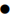   在本地和全球范围内为学生提供商业敏锐度以及企业社会责任和道德知识  为学生提供研究知识，帮助他们做出更明智的决定  在四个专业方向之一中拓宽学生的商业知识，即 a)全球商业管理，b)市场 营销，c)全球金融或 d)会计和公司治理  提高学生的沟通能力三、项目形式 【培养目标】学生能够：  整合广泛的业务知识以协助决策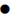   在商业环境中拥有有效的沟通技巧和知识  评估自己在成为负责任的员工、商业领袖和商业伙伴以服务利益相关者方面 的贡献和责任  拥有广阔的视野，对各种全球性问题和发展充满好奇  既可以独立工作，也可以作为团队成员工作，以巩固所开发的技能和知识  获得与特定业务功能相关的深入知识  进行研究以解决实际和/或理论性质的问题【学习形式】  一年全日制；  第一学期学习 4 个基本模块，分别为： 会计和商业规划 Accounting and Business Planning、企业融资 Corporate Finance、全球战略 Global Strategy、市场营销管理 Marketing Management；  第一学期学习四个基础模块旨在让学生在第二学期进入四种途径之一之前 对不同的功能有初步的了解。  四条途径分别为： 会计和公司治理途径 The Accountancy and Corporate  Governance Pathway、全球商业管理途径 The Global Business Management Pathway、全球金融之路 The Global Finance Pathway、营销途径 The    Marketing Pathway； 第二学期可选择一条途径，学习其中的五个模块【学位授予】为了顺利毕业，学生必须学习九个模块，并且必须在一年的全日制学习中完成论文项目。四、招生细则及录取方式1. 招生对象2. 报名条件申请者需具备  获得认可大学的学士学位或同等学历； 英文水平要求：  托福 550（纸考） 或 79（网考） 及以上； 或  雅思 6.0 及以上； 或  大学英语六级 430 及以上；或  英语专业四级 70 分及以上3.招生及录取方式五、收费标准1. 注册申请费： HK$200（不可退还）2. 学费： HK$169,6413. 杂费及开支校内住宿： 大学为非本地教学的研究生提供旧大厅的校内住宿。由于住宿地 点有限，无法保证所有学生在学习期间都会获得住宿地点。每个学生基本生活费用约为每月 10,000-15,000 港元，用以支付食宿和一般 生活费用，具体取决于所选住宿类型以及生活水平和个开支。所有非本地学生在港期间必须有适当和足  够的保险，包括但不限于整个学 习 期间的旅行、个人意外、医疗费用（意 外和非意外） 、住院和紧急疏散/遣 返。六、报名资料申请需要上传的资料：  学历/专业资格证书复印件（如大学毕业证书、考试证书和其他资格证书）  成绩单副本（包括所修课程和考试成绩的完整记录） 和所有高等教育学习的 评分方案  申请表格中提供的身份证明文件的复印件  英语语言测试结果/其他测试结果/成绩单副本  教育部学历证书电子注册备案表复印件  非英文文件应附有正式认证的英文翻译。学生签证申请：  HSUHK 会协助被录取的学生申请学生签证/入境许可。  申请过程通常需要大约 6-8 周。在夏季旺季期间，入境事务处将需要更长的 时间。  建议学生在接受录取通知并支付入学押金后，尽快提交签证申请以及所需的 所有文件。  对于获得有条件录取通知书的申请人，他们可以在满足和确认条件之前提交学生签证/入境许可申请。